مواعيد تهمكمعلوماتمن تاريخالى تاريخالحالةسداد الرسوم الدراسية – انتساب14/03/1434 16/05/1434 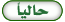 الفصل الدراسي الثاني 1433/1434 هـ14/03/1434 26/07/1434 الاعتذار عن الفصل الثاني – انتساب21/03/1434 08/06/1434 تعديل جداول الانتساب – انترنت28/03/1434 23/05/1434 اجازة منتصف الفصل الدراسي الثاني08/05/1434 17/05/1434 دورة سنترا لطالبات كلية الإقتصاد ( المستويات 3 - 8 )18/05/1434 07/06/1434 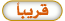 دورة سنترا لطالبات السنة التحضيرية إنتساب خطة B ( المستوى الثاني )18/05/1434 07/06/1434 إستئناف الدراسة بعد إجازة منتصف الفصل الثاني18/05/1434 26/07/1434 الاختبارت النهائية – رابغ24/06/1434 06/07/1434 الاختبارات النهائية مناطق24/06/1434 06/07/1434 اختبارات السنة التحضيرية – انتساب01/07/1434 06/07/1434 اختبارات كليتي الاقتصاد والاداب - انتساب جدة06/07/1434 20/07/1434 موعد تسليم وثائق التخرج – انتساب26/08/1434 22/11/1434 